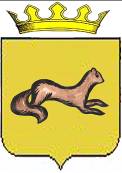 КОНТРОЛЬНО-СЧЕТНЫЙ ОРГАН____ОБОЯНСКОГО РАЙОНА КУРСКОЙ ОБЛАСТИ____306230, Курская обл., г. Обоянь, ул. Шмидта д.6, kso4616@rambler.ruЗАКЛЮЧЕНИЕ №71по результатам финансово-экономической экспертизы проекта постановления Администрации Обоянского района Курской области «Об утверждении муниципальной программы муниципального района «Обоянский район» Курской области «Обеспечение эффективного осуществления полномочий МКУ «Управление ОДОМС»Обоянского района Курской области»»г. Обоянь                                                                                          27 октября 2022 г.	Основания для проведения экспертно-аналитического мероприятия: Федеральный Закон от 07 февраля 2011г. № 6-ФЗ «Об общих принципах организации и деятельности контрольно-счетных органов субъектов Российской Федерации и муниципальных образований», Решение Представительного Собрания Обоянского района Курской области от 29 марта 2013 г. № 2/23-II «О создании Контрольно-счетного органа Обоянского района Курской области и об утверждении Положения о Контрольно-счетном органе Обоянского района Курской области», Приказ от 18.03.2022 №7 «О внесении изменений в приказ №82 от 15.12.2021 «Об утверждении плана деятельности Контрольно-счетного органа Обоянского района Курской области на 2022 год», Приказ председателя Контрольно-счетного органа Обоянского района Курской области от 25.10.2022 №54 «О проведении экспертизы проекта Постановления Администрации Обоянского района Курской области».	Цель экспертно-аналитического мероприятия: Проведение экспертизы проекта Постановления Администрации Обоянского района Курской области «Об утверждении муниципальной программы муниципального района «Обоянский район» Курской области «Обеспечение эффективного осуществления полномочий МКУ «Управление ОДОМС» Обоянского района Курской области»».Предмет экспертно-аналитического мероприятия: Проект Постановления Администрации Обоянского района Курской области «Об утверждении муниципальной программы муниципального района «Обоянский район» Курской области «Обеспечение эффективного осуществления полномочий МКУ «Управление ОДОМС» Обоянского района Курской области»».Срок проведения: с 25.10.2022 года по 27.10.2022 года. Исполнители экспертно-аналитического мероприятия: Председатель Контрольно-счетного органа Обоянского района Курской области – Шеверев Сергей Николаевич.Ведущий инспектор Контрольно-счетного органа Обоянского района Курской области - Климова Любовь Вячеславовна.Общие сведения об объекте экспертизы:Проект постановления Администрации Обоянского района Курской области «Об утверждении муниципальной программы муниципального района «Обоянский район» Курской области «Обеспечение эффективного осуществления полномочий МКУ «Управление ОДОМС» Обоянского района Курской области»», направлен в Контрольно-счетный орган Обоянского района Курской области ответственным исполнителем – МКУ «Управление ОДОМС» Обоянского района Курской области 20.10.2022 года (сопроводительное письмо №б/н от 20.10.2022).Ответственный исполнитель муниципальной программы:Первый заместитель Главы Администрации Обоянского района.Соисполнитель муниципальной программы:МКУ «Управление ОДОМС» Обоянского района Курской области.Заказчик муниципальной программы:Администрация Обоянского района Курской области.Подпрограмма муниципальной программы: «Обеспечение реализации муниципальной программы».Цели муниципальной программы:- обеспечение реализации программы, направленной на создание необходимых условий для устойчивого социально-экономического развития учреждения;- эффективной реализации органами управления полномочий, закрепленных за учреждением;- эффективного выполнения иных функций согласно законодательству.Задачи муниципальной программы:- обеспечение содержания, технической эксплуатации и обслуживания объектов недвижимого и движимого имущества, находящихся в собственности учреждения, а также социально-бытовое обеспечение деятельности работников учреждения;- проведение организационно-технических мероприятий по устойчивому функционированию зданий и сооружений, эксплуатацией и ремонтом автотранспортных средств;- определение потребности в материально-технических ресурсах для проведения капитальных и текущих ремонтов зданий и сооружений обслуживаемых учреждений, их содержание и эксплуатации и другое.Срок реализации Программы: 2023-2025 годы.В ходе проведения экспертизы выявлено:Проект постановления Администрации Обоянского района Курской области «Об утверждении муниципальной программы муниципального района «Обоянский район» Курской области «Обеспечение эффективного осуществления полномочий МКУ «Управление ОДОМС» Обоянского района Курской области»», разработан в соответствии со ст.15 Федерального закона от 06.10.2003 №131-ФЗ «Об общих принципах организации местного самоуправления в Российской Федерации», постановлением Главы Обоянского района Курской области от 08.10.2013 № 166 «Об утверждении методических указаний по разработке и реализации муниципальных программ муниципального района «Обоянский район» Курской области на 2014 год и на плановый период 2015 и 2016 годов» (с последующими изменениями и дополнениями), во исполнение постановления Администрации Обоянского района от 18.09.2018 № 419 «Об утверждении перечня муниципальных программ муниципального района «Обоянский район» Курской области» (с последующими изменениями и дополнениями).В соответствии с паспортом программы, ее реализация запланирована за счет средств бюджета Обоянского района Курской области в сумме 121297,5 тыс. рублей, в том числе по годам:тыс. руб.Муниципальная программа предполагает утверждение подпрограммы: «Обеспечение реализации муниципальной программы».Раздел VI «Оценка социально-экономической эффективности реализации программы» не содержит измеряемых количественных показателей, таких как запланированное значение снижения затрат местного бюджета на оплату коммунальных ресурсов и приобретение ГСМ.В паспорте программы «Объемы и источники финансирования программы» объем бюджетных ассигнований составляет «121297,9 тыс. руб.», что не соответствует сумме отраженной в текстовой части паспорта программы 121297,5, отклонение составляет 0,40 тыс. рублей (121297,9-121297,5).Представленный для экспертизы проект муниципальной программы в целом соответствует Методическим указаниям по разработке и реализации муниципальных программ муниципального района «Обоянский район» Курской области, утвержденным постановлением Главы Обоянского района от 08.10.2013 г. №166 (с последующими изменениями и дополнениями).«Подпрограмма«Обеспечение реализации муниципальной программы»В соответствии с паспортом подпрограммы, ее реализация запланирована за счет средств бюджета Обоянского района Курской области в сумме 121297,5 тыс. рублей, в том числе по годам:тыс. руб.В текстовой части представленной подпрограммы не корректно проставлены номера разделов.В разделе VIII объем бюджетных ассигнований составляет «121279,5 тыс. руб.», что не соответствует сумме отраженной в паспорте программы на данную подпрограмму 121297,5, отклонение составляет 18,0 тыс. рублей (121297,5-121279,5).Раздел VI «Оценка социально-экономической эффективности реализации подпрограммы» не содержит измеряемых количественных показателей, в частности не указан планируемый уровень снижения затрат местного бюджета на оплату коммунальных ресурсов и приобретение ГСМ.В целом, структура представленного для экспертизы проекта соответствует Методическим указаниям по разработке и реализации муниципальных программ муниципального района «Обоянский район» Курской области, утвержденным постановлением Главы Обоянского района от 08.10.2013 г. №166 (с последующими изменениями и дополнениями).ВыводыКонтрольно-счетный орган Обоянского района Курской области рекомендует Администрации Обоянского района Курской области рассмотреть возможность утверждения проекта муниципальной программы, с учетом замечаний, изложенных в настоящем заключении.Председатель Контрольно-счетного органаОбоянского района Курской области                                                  С.Н. Шеверев2023 год2024 год2025 год40432,540432,540432,5ВСЕГО                                                          121297,5ВСЕГО                                                          121297,5ВСЕГО                                                          121297,52023 год2024 год2025 год40432,540432,540432,5ВСЕГО                                                          121297,5ВСЕГО                                                          121297,5ВСЕГО                                                          121297,5